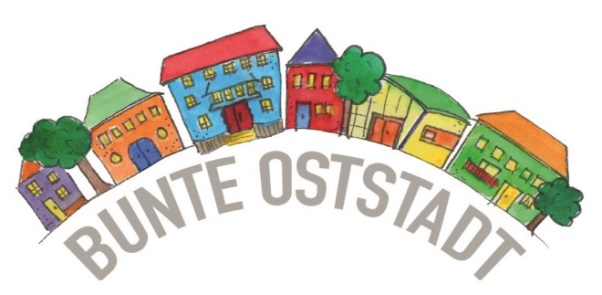 Was wird geboten?Kurze BeschreibungFür welche Zielgruppe ist das Angebot?Wann findet das Angebot statt?Wo findet das Angebot statt?Wer ist Veranstalter? Wer ist Ansprechpartner? (Name und Kontaktdaten)Sonstiges (Was muss bei einer Teilnahme beachtet werden bzw. gibt es Voraussetzungen? Kosten?, etc.)Link zur Homepage Ich bin mit der Veröffentlichung der angegebenen Informationen auf der Homepage www.bunte-oststadt.de einverstanden. Das Einverständnis kann jederzeit widerrufen werden und hat dann die Löschung sämtlicherVeröffentlichungen zur Folge._________________________________________________________________________
Ort/ Datum						Unterschrift